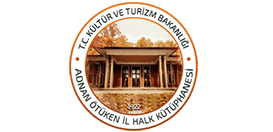 ..... /..... / 2019 tarihinde, saat ..... : ...... ile ..... : ...... arası kütüphaneden ayrılmamı müsaadelerinize arz ederim...... /..... / 2019Ayrılmasında sakınca yoktur.Adı Soyadı İmza..... /..... / 2019 tarihinde, saat ..... : ...... ile ..... : ...... arası kütüphaneden ayrılmamı müsaadelerinize arz ederim...... /..... / 2019Ayrılmasında sakınca yoktur.Adı Soyadı İmza